Kore Sore AreKore wa hon desu.				Are wa kutsu desu.これ  は  ほん  です。			あれ  は  くつ  です。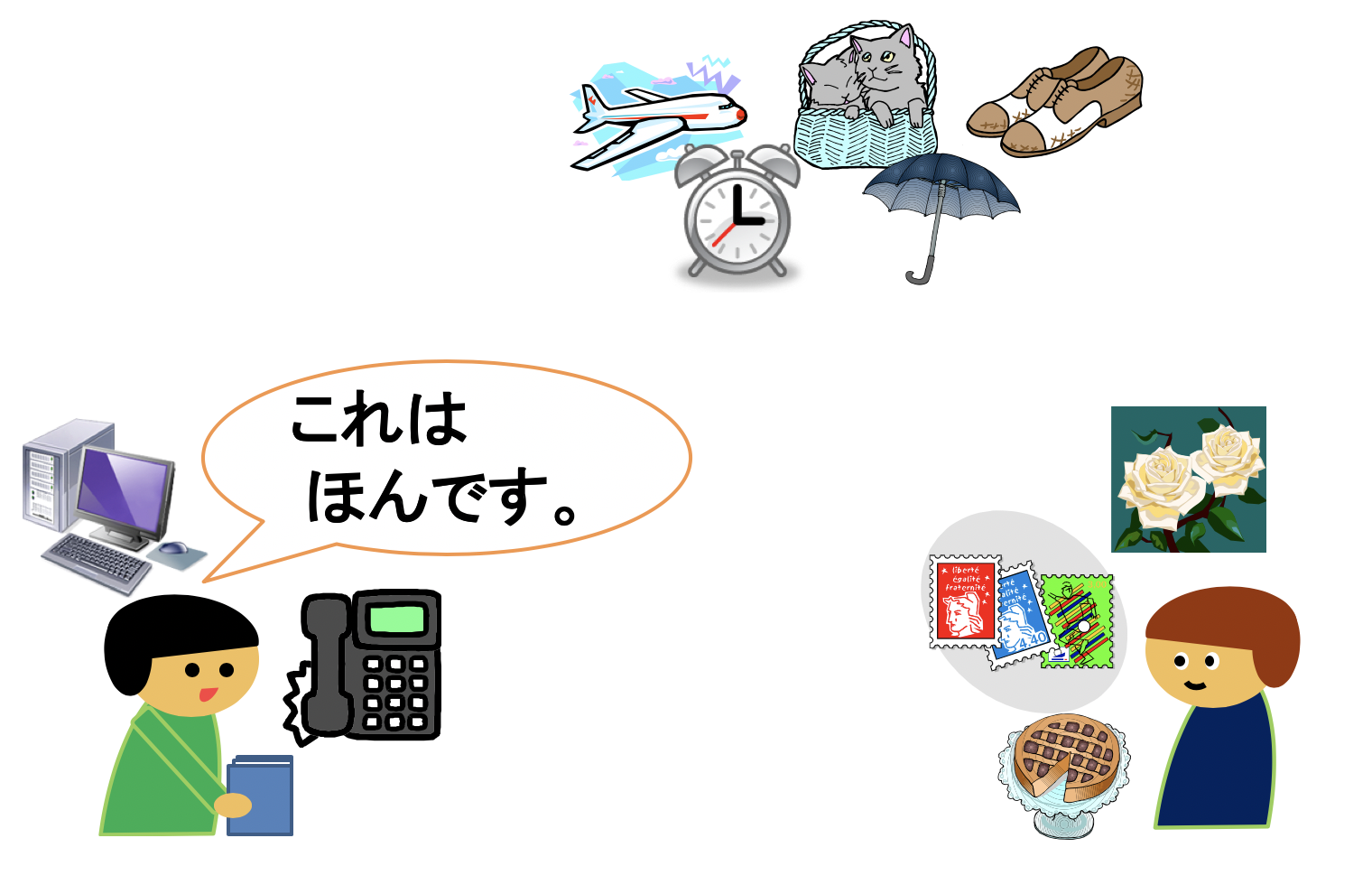 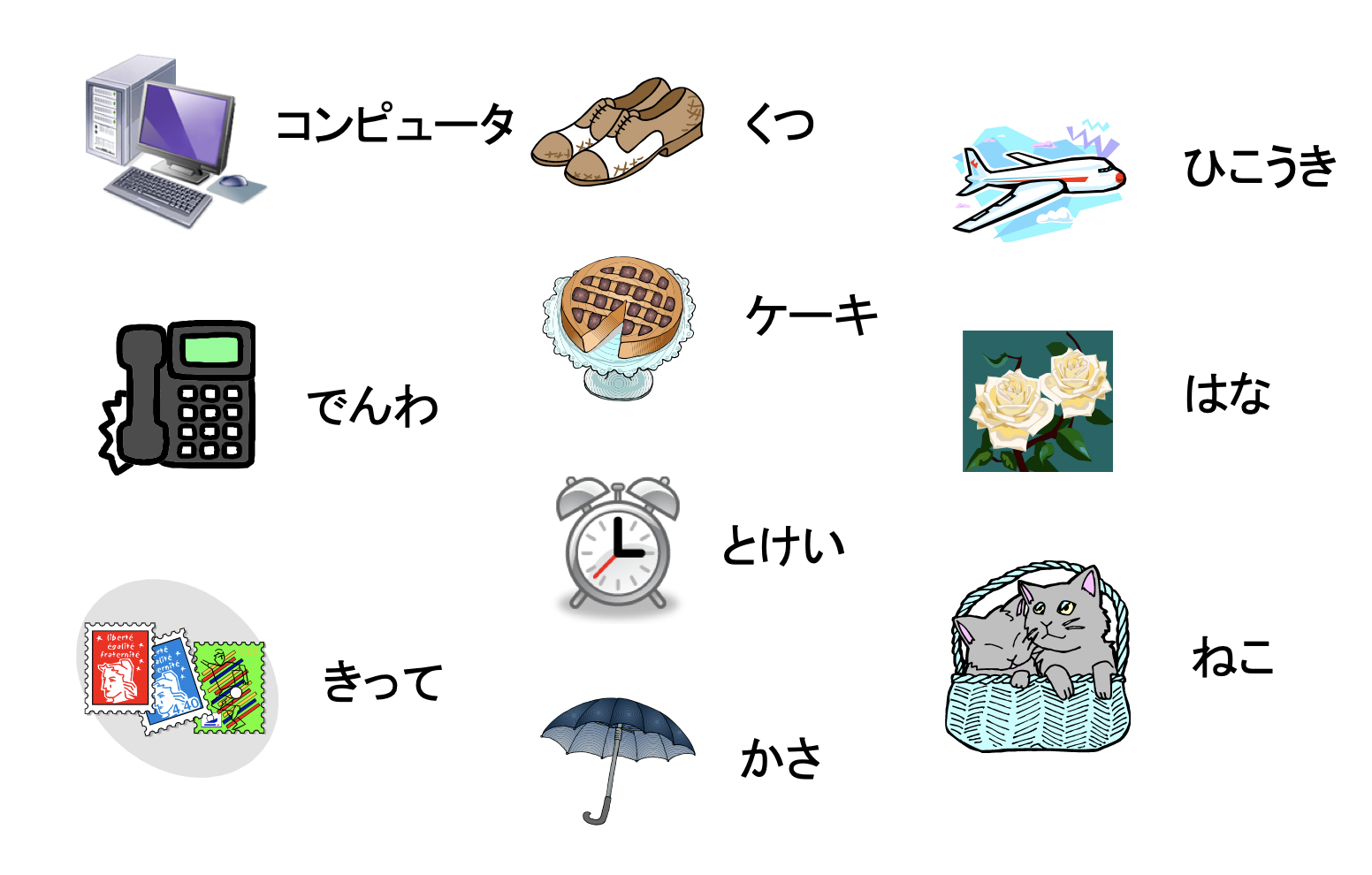 What is this?Aさん：	これ  は  何  です  か?Bさん：	(これ  は)  日本  から  の  おみやげ  です。A:		Kore wa nan desu ka?B:		(Kore wa) Nihon kara no omiyage desu.Verb Forms: Present/Future & PastPolite (masu) FormWe use the Masu-form when we speak normally/politely…(not casually). A:	Kyō wa nani woshimasu ka?			What will you do today?B:	Omiyage wo tabemasu.			I am going to eat omiyage.A:	Shūmatsu wa nani wo shimashita ka?	What did you do at the weekend?B:	Pa-tei-  wo shimashita.			I went to a party.Casual FormWe use the Casual-form when speaking with friends.OriginalVerb-uPastV-mashitaPresentV-masuFutureV-masuDoするsuruしましたshimashitaしますshimasuしますshimasuGoいくikuいきましたikimashitaいきますikimasuいきますikimasuDrinkのむnomuのみましたnomimashitaのみますnomimasuのみますnomimasuEat(ru)たべるtaberuたべましたtabemashitaたべますtabemasuたべますtabemasuOriginalVerb-uPastV-taPresentV-uFutureV-u +yoDoするsuruしたshitaするsuruする＋よsuruGoいくikuいったittaいくikuいく＋よikuDrinkのむnomuのんだnondaのむnomuのむ＋よnomuEat(ru)たべるtaberuたべたtabetaたべるtaberuたべる＋よtaberu